Coconut Chocolate Chip CookiesYield: 7-8 medium/large cookies60	mL	butter or margarine, softened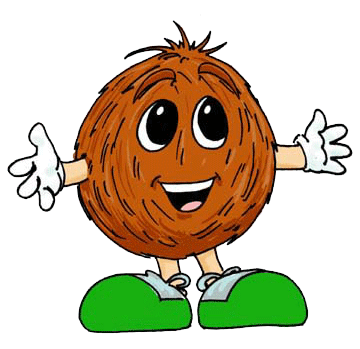 90	mL	sugar½ 		egg1	mL	coconut extract	140	mL	all-purpose flour1	mL	baking soda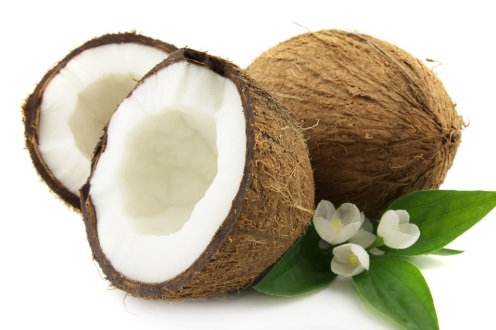 80	mL	semi-sweet chocolate chips	60	mL	flaked or shredded coconut*** Preheat oven to 375ºF (190C) ***Cream margarine and sugar in a medium mixing bowl.Beat in egg and coconut extract; mix well.Combine flour and baking soda in a small bowl. Using a wooden spoon, stir dry ingredients in to the creamed mixture.Stir in the coconut and chocolate chips.Drop by rounded tablespoonsful about 5 cm (2”) apart onto an ungreased baking sheet/pan.Bake for 8-12 minutes or until cookies are fragrant and they are just beginning to turn golden brown around the edges.Allow to cool for 3-5 minutes on the pan and then place on a wire rack to cool completely.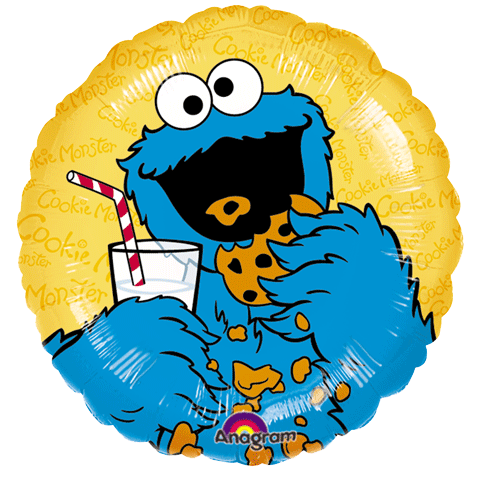 